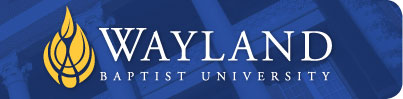 Wayland Baptist University Mission Statement: Wayland Baptist University exists to educate students in an academically challenging, learning-focused and distinctively Christian environment for professional success and service to God and humankind.Course Name: NURS 5308 CURRICULUM DEVELOPMENT IN NURSING EDUCATIONTerm:  Fall 2017Instructor: Diane FrazorOffice phone and email: 1-830-7173 Ext 306; frazord@wbu.eduOffice hours, building and location: Monday 10 to 12 and 1 to 4, 1672 Independence Dr., Suite 150, New Braunfels, Dean’s officeClass meeting time and location: onlineCatalog Description: This course introduces the student to processes involved in developing nursing curricula in baccalaureate, associate degree, and diploma nursing education.  The emphasis is on the analysis, interpretation, development of a philosophy, total program evaluation.  Prerequisites: NoneRequired Textbooks: American Psychological Association. (2010). Publication Manual of the American Psychological Association (6th Edition). Washington, DC: Author. ISBN-13: 978-1433805615Iwasiw, C. L., Goldenberg, D. (2015). Curriculum Development in Nursing Education (3rd  Edition).  Jones and Bartlett, Sudbury:  MA.  ISBN 978-1-284-02626-9Student Learning Outcomes:   1.   Define and conceptualize the term curriculum  2.   Discuss curriculum development in Nursing Education  3.   Describe ways to gain faculty support for Curriculum Development  4.   Identify the leadership role in curriculum development  5.   Describe faculty development necessary for curriculum development  6.   Identify approaches to data gathering for Curriculum Development  7.   Describe how to determine the Curriculum Nucleus  8.   Learn how to develop Philosophical Approaches and formulate curriculum outcomes  9.   Identify organizing strategies for Nursing Curriculum Design10.   Discuss the purpose of curriculum implementation planningAttendance: The University expects students to actively participate in the online course.  There are no scheduled meetings.  All information pertaining to the course is on the virtual campus website.  The Blackboard software effectively measures participation.  Logging in is your attendance record. Statement on Plagiarism and Academic Dishonesty:  Wayland Baptist University observes a zero tolerance policy regarding academic dishonesty.  Per university policy as described in the academic catalog, all cases of academic dishonesty will be reported and second offenses will result in suspension from the University.  DISABILITY STATEMENT: “In compliance with the Americans with Disabilities Act of 1990 (ADA), it is the policy of Wayland Baptist University  that no otherwise qualified person with a disability be excluded from participation in, be denied the benefits of, or be subject to discrimination under any educational program or activity in the university.  The Coordinator of Counseling Services serves as the coordinator of students with a disability and should be contacted concerning accommodation requests at (806) 291-3765.  Documentation of a disability must accompany any requests for accommodations.” Course Requirements and Grading CriteriaA= 90-100B=80-89C=70-79D=60-69F=below 60Grading Procedures:Participation in online discussion forums						 25%Curriculum Project Part I:   Development of a context-relevant curriculum 		 25%		Curriculum Project Part II:  Curriculum and course design		 		 25%Curriculum Project Part III:  Evaluation Plan						 25%Students shall have protection through orderly procedures against prejudices or capricious academic evaluation. A student who believes that he or she has not been held to realistic academic standards, just evaluation procedures, or appropriate grading, may appeal the final grade given in the course by using the student grade appeal process described in the Academic Catalog. Appeals may not be made for advanced placement examinations or course bypass examinations. Appeals are limited to the final course grade, which may be upheld, raised, or lowered at any stage of the appeal process. Any recommendation to lower a course grade must be submitted through the Executive Vice President/Provost to the Faculty Assembly Grade Appeals Committee for review and approval. The Faculty Assembly Grade Appeals Committee may instruct that the course grade be upheld, raised, or lowered to a more proper evaluation.ONLINE NETIQUETTE FOR DISCUSSION FORUM ACTIVITIES AND ALL CORRESPONDENCE It is expected that students engaging in online discussions will remain professional and courteous to fellow colleagues, visitors, and faculty.  When participating in NURS 5308 discussion forum activities, it is expected that students will: Provide substantive, professional, and content-relevant postings. Respect and acknowledge fellow colleagues’, visitors’ and faculty’s’ postings, ideas, feelings, and experiences.Engage in collegial and scholarly dialogue if disagreements arise. Demonstrate courtesy and respect to all.  COURSE OUTLINE WITH CALENDAR PART I:   	INTRODUCTION TO CURRICULUM DEVELOPMENT IN NURSING      EDUCATION:  THE EVIDENCE-INFORMED, CONTEXT-RELEVANT, UNIFIED CURRICULUM.  Week 1	August 21 – Chapter 1 & Chapter 2 (Part II)PART II:   	CORE PROCESSES OF CURRICULUM WORK.  Week 2	August 28 - Chapters 3 & 4.  Part III:   	Preparation for Curriculum Development.  Week 3	September 4 - Chapter 5 & 6Week 4	September 11 - Chapters 5 & 6Week 5	September 18 -  Chapters 7 		 Curriculum Project- Part I:   Due – Monday, Sept 25 @ 0900PART IV:   	DEVELOPMENT OF AN EVIDENCE-INFORMED, CONTEXT-RELEVANT, UNIFIED CURRICULUMWeek 6	September 25 - Chapters 8 & 9Week 7	October 2 - Chapters 10 & 11Week 8	October 9 - Chapters 12 & 13PART V:   	IMPLEMENTATION OF AN EVIDENCE-INFORMED, CONTEXT-RELEVANT, UNIFIED CURRICULUM.Week 9	October 16 - Chapters 14 & 15                        Curriculum Project- Part II:   Due – Monday, October 23 @ 0900PART VI:   	NURSING EDUCATION BY DISTANCE DELIVERY.  Week 10	October 23 - Chapter 16Week 11	October  30 - Team Curriculum Project- Part III:   Due – Wednesday, November 1 @ 0900